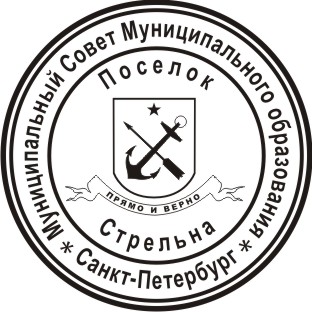 МУНИЦИПАЛЬНЫЙ СОВЕТ ВНУТРИГОРОДСКОГО МУНИЦИПАЛЬНОГО ОБРАЗОВАНИЯ САНКТ-ПЕТЕРБУРГА ПОСЕЛОК СТРЕЛЬНАVI СОЗЫВАРЕШЕНИЕ  от 28 сентября 2021 года                                                                                                    № 55О внесении изменений и дополнений  в Устав Внутригородского   муниципального образования  Санкт-Петербурга поселок СтрельнаВ соответствии с Федеральным законом  от 01.05.2019 N 87-ФЗ «О внесении изменений в Федеральный закон «Об общих принципах организации местного самоуправления в Российской Федерации», Законом Санкт-Петербурга от 30.04.2021 № 183-42 «О внесении изменений в Закон Санкт-Петербурга «О территориальном устройстве Санкт-Петербурга» и Закон Санкт-Петербурга «Об организации местного самоуправления в Санкт-Петербурге», Федеральным законом от 06.10.2003 № 131-ФЗ «Об общих принципах организации местного самоуправления в Российской Федерации», Законом Санкт-Петербурга от 23.09.2009 № 420-79 «Об организации местного самоуправления в Санкт-Петербурге», Уставом Внутригородского муниципального образования Санкт-Петербурга поселок Стрельна, МУНИЦИПАЛЬНЫЙ СОВЕТРЕШИЛ: Утвердить изменения и дополнения в Устав Внутригородского   Муниципального образования Санкт-Петербурга поселок Стрельна, принятый решением Муниципального Совета Муниципального образования поселок Стрельна от 14.03.2017 № 09 с изменениями и дополнениями, принятыми решениями Муниципального Совета Муниципального образования поселок Стрельна от 05.09.2017 № 63, от 19.06.2018 № 37, от 29.09.2020 № 51, от 30.03.2021 № 22  согласно приложению № 1.Главе муниципального образования, исполняющему полномочия председателя Муниципального Совета, изменения и дополнения в Устав, утвержденные настоящим решением, направить в Главное управление  Министерства юстиции Российской Федерации по Санкт-Петербургу для регистрации.   Контроль за исполнением настоящего решения возложить на Главу муниципального образования, исполняющего полномочия председателя Муниципального Совета Беленкова В.Н. Настоящее решение после регистрации подлежит официальному опубликованию и вступает в силу после его официального опубликования (обнародования).Глава Муниципального образования,исполняющий полномочия председателя  Муниципального Совета                                                                                          В.Н. Беленков                                                                                          Приложение № 1                                                                                     к Решению Муниципального Совета                                                                           Муниципального образования                                                        поселок Стрельна                                                                           от 28 сентября  2021г    № 55Изменения  и дополнения в Устав Внутригородского муниципального образования Санкт-Петербурга поселок Стрельна Внести изменения и дополнения в Устав Внутригородского   муниципального образования Санкт-Петербурга поселок Стрельна, принятый решением Муниципального Совета Муниципального образования  поселок Стрельна от 14.03.2017 № 09, с изменениями и дополнениями,  принятыми решением Муниципального Совета Муниципального образования поселок Стрельна от 05.09.2017 № 63, решением Муниципального Совета Муниципального образования поселок  Стрельна от 19.06.2018 № 37, решением Муниципального Совета Муниципального образования поселок  Стрельна от 29.09.2020 № 51, от 30.03.2021 № 22 (далее –Устав):Наименование Устава изложить в следующей редакции:«Устав внутригородского муниципального образования города федерального значения Санкт-Петербурга поселок Стрельна». В пункте 1 преамбулы Устава слова «Внутригородского муниципального образования Санкт-Петербурга поселок Стрельна» заменить словами «внутригородского муниципального образования города федерального значения Санкт-Петербурга поселок Стрельна». В пункте 1 статьи 1 Устава слова «Внутригородское муниципальное образование Санкт-Петербурга поселок Стрельна» заменить словами «внутригородское муниципальное образование города федерального значения Санкт-Петербурга поселок Стрельна». В пункте 2 статьи 29 Устава слова «Муниципальный Совет Муниципального образования поселок Стрельна» заменить словами «Муниципальный Совет внутригородского муниципального образования города федерального значения Санкт-Петербурга поселок Стрельна».В абзаце втором пункта 1 статьи 43 Устава слова «Полное официальное наименование: Местная администрация Муниципального образования поселок Стрельна.» заменить словами «Полное официальное наименование: Местная администрация внутригородского муниципального образования города федерального значения Санкт-Петербурга поселок Стрельна.».Подпункт 9 пункта 2 статьи 38 Устава изложить в следующей редакции:«9) прекращения гражданства Российской Федерации либо гражданства иностранного государства - участника международного договора Российской Федерации, в соответствии с которым иностранный гражданин имеет право быть избранным в органы местного самоуправления, наличия гражданства (подданства) иностранного государства либо вида на жительство или иного документа, подтверждающего право на постоянное проживание на территории иностранного государства гражданина Российской Федерации либо иностранного гражданина, имеющего право на основании международного договора Российской Федерации быть избранным в органы местного самоуправления, если иное не предусмотрено международным договором Российской Федерации;».Подпункт 7 пункта 28 статьи 40 Устава изложить в следующей редакции:«7) прекращения гражданства Российской Федерации либо гражданства иностранного государства - участника международного договора Российской Федерации, в соответствии с которым иностранный гражданин имеет право быть избранным в органы местного самоуправления, наличия гражданства (подданства) иностранного государства либо вида на жительство или иного документа, подтверждающего право на постоянное проживание на территории иностранного государства гражданина Российской Федерации либо иностранного гражданина, имеющего право на основании международного договора Российской Федерации быть избранным в органы местного самоуправления, если иное не предусмотрено международным договором Российской Федерации;».Пункт 6 статьи 45 Устава дополнить подпунктом 4 следующего содержания:«4) обязан сообщить в письменной форме Главе Муниципального образования о прекращении гражданства Российской Федерации либо гражданства иностранного государства - участника международного договора Российской Федерации, в соответствии с которым иностранный гражданин имеет право быть избранным в органы местного самоуправления, или приобретении гражданства (подданства) иностранного государства либо получении вида на жительство или иного документа, подтверждающего право на постоянное проживание на территории иностранного государства гражданина Российской Федерации либо иностранного гражданина, имеющего право на основании международного договора Российской Федерации быть избранным в органы местного самоуправления, в день, когда ему стало известно об этом, но не позднее пяти рабочих дней со дня прекращения гражданства Российской Федерации либо гражданства иностранного государства или приобретения гражданства (подданства) иностранного государства либо получения вида на жительство или иного документа, предусмотренного настоящим пунктом.».Подпункты 6, 7 пункта 1 статьи 50 Устава изложить в следующей редакции:«6) прекращения гражданства Российской Федерации либо гражданства (подданства) иностранного государства - участника международного договора Российской Федерации, в соответствии с которым иностранный гражданин имеет право находиться на муниципальной службе;7) наличия гражданства (подданства) иностранного государства либо вида на жительство или иного документа, подтверждающего право на постоянное проживание гражданина на территории иностранного государства, если иное не предусмотрено международным договором Российской Федерации;».Пункт 9 статьи 18 Устава изложить в следующей редакции:«9. Проект муниципального правового акта, выносимого на публичные слушания, не позднее чем за 10 дней до дня их проведения публикуется в средствах массовой информации Муниципального образования и размещается на официальном сайте МО пос. Стрельна в информационно-телекоммуникационной сети «Интернет».».Пункт 12 статьи 18 Устава изложить в следующей редакции:«12. Порядок организации и проведения публичных слушаний определяется Уставом Муниципального образования и нормативными правовыми актами Муниципального Совета Муниципального образования и должен предусматривать заблаговременное оповещение жителей Муниципального образования о времени и месте проведения публичных слушаний, заблаговременное ознакомление с проектом муниципального правового акта, в том числе посредством его размещения на официальном сайте МО пос. Стрельна в информационно-телекоммуникационной сети «Интернет».».Абзац второй, третий пункта 6 статьи 53 Устава изложить в следующей редакции:«6. Глава Муниципального образования обязан опубликовать (обнародовать) зарегистрированные Устав, муниципальный правовой акт о внесении изменений и дополнений в Устав в течение семи дней со дня поступления из территориального органа уполномоченного федерального органа исполнительной власти в сфере регистрации уставов муниципальных образований уведомления о включении сведений об уставе муниципального образования, муниципальном правовом акте о внесении изменений в устав муниципального образования в государственный реестр уставов муниципальных образований Санкт-Петербурга, предусмотренного частью 6 статьи 4 Федерального закона от 21 июля 2005 года № 97-ФЗ "О государственной регистрации уставов муниципальных образований".Изменения и дополнения, внесенные в Устав и изменяющие структуру органов местного самоуправления, разграничение полномочий между органами местного самоуправления (за исключением случаев приведения Устава в соответствие с федеральными законами, а также изменения полномочий, срока полномочий, порядка избрания выборных должностных лиц местного самоуправления), вступают в силу после истечения срока полномочий Муниципального Совета, принявшего муниципальный правовой акт о внесении указанных изменений и дополнений в Устав.».